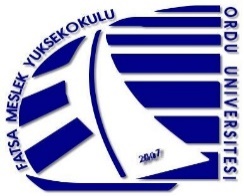 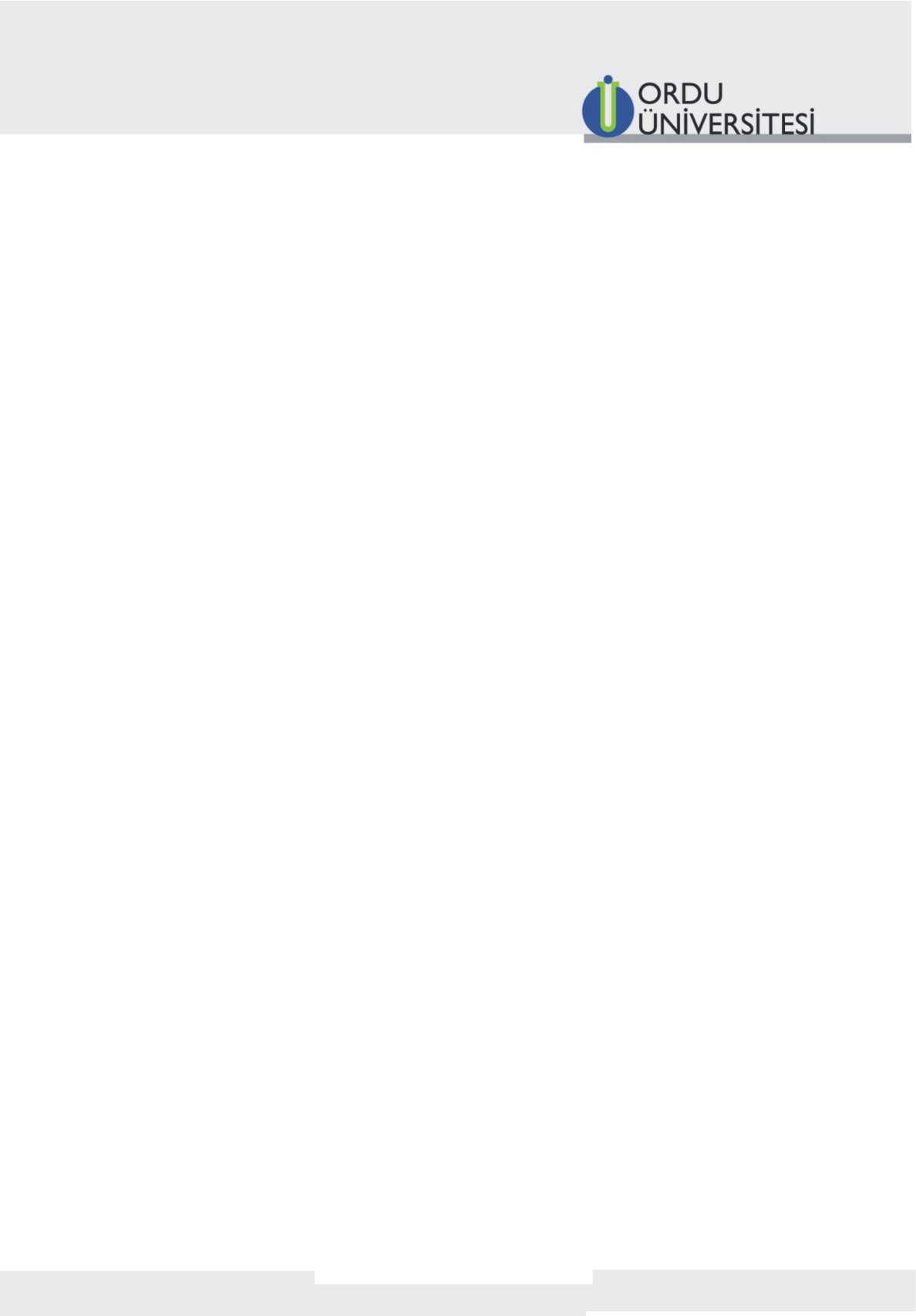 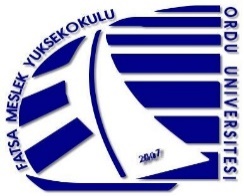 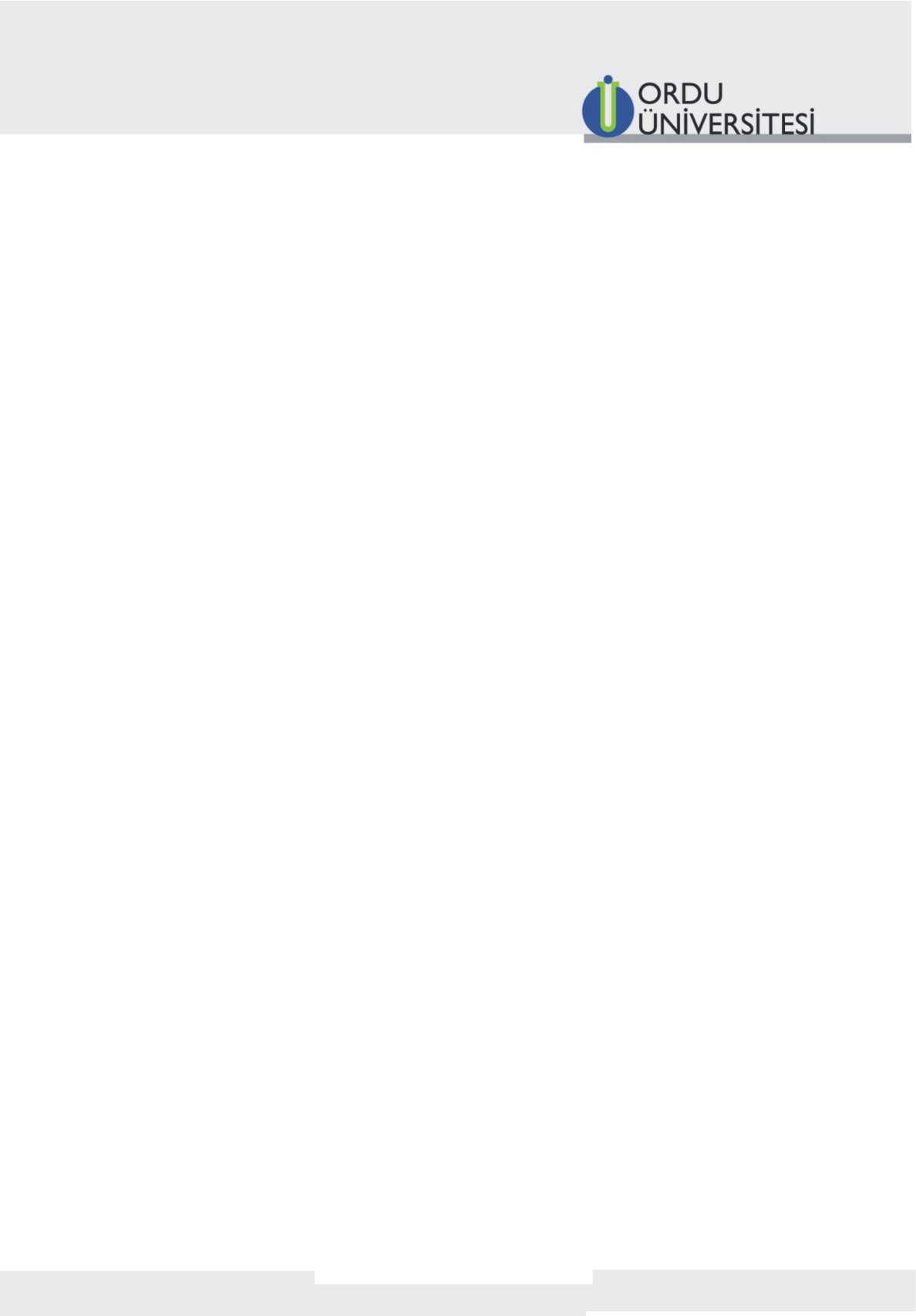 T.C.ORDU ÜNİVERSİTESİFATSA MESLEK YÜKSEKOKULU MÜDÜRLÜĞÜNEHalen Meslek Yüksekokulunuzun .................................................................................................Bölüm/programında kayıtlı .................................................. numaralı öğrencisiyim.    	Aşağıda dersin kodu, dönemi, dersin adı ve birim saati yazılı olan dersten; Üniversitemiz, “Eğitim-Öğretim ve Sınav Yönetmeliğinin 22. Maddesi” hükmü gereğince, 2018-2019 Akademik Takvimde belirtilen 13 Şubat-15 Şubat 2019 tarihleri arasında yapılacak olan “Mezuniyet İki Ders Sınavına” girmek istiyorum.	Gereğini saygılarımla arz ederim.   ......./.….../……                                                                                                   İmza:………………………………Adres:………………………………………………………………………………………………………………………………………………………………………………………………Telefon:……………………………………Adı ve Soyadı : ...............................................Dersin KoduDönemiDersin AdıKrediActs